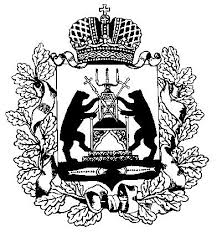 Российская ФедерацияНовгородская областьАдминистрация СОЛЕЦКОГО муниципального округаПОСТАНОВЛЕНИЕот 21.01.2021 №72(в редакции постановления от 27.10.2022 № 1867)г. СольцыОб утверждении  Положения о комитете культуры и молодежной политики  Администрации  Солецкого муниципального округа На основании решения Думы Солецкого муниципального округа от 13.11.2020 № 51 «О структуре Администрации Солецкого муниципального округа» Администрация Солецкого муниципального округа ПОСТАНОВЛЯЕТ:1. Утвердить Положение о комитете культуры и молодежной политики Администрации Солецкого муниципального округа.2. Признать утратившими силу постановления Администрации муниципального округа:от 25.05.2016 № 776 «Об утверждении Положения об отделе культуры и молодежной политики Администрации муниципального района»;от 23.12.2016 № 2015 «О внесении изменений в Положение об отделе культуры и молодежной политики Администрации Солецкого муниципального района»;от 13.02.2017 № 212 «О внесении изменений в Положение об отделе культуры и молодежной политики Администрации Солецкого муниципального района»;от 07.11.2020 № 1714 «О внесении изменений в Положение об отделе культуры и молодежной политики Администрации Солецкого муниципального района».3.Разместить настоящее постановление на официальном сайте Администрации Солецкого муниципального округа в информационно-телекоммуникационной сети «Интернет».Первый заместитель 
Главы администрацииЮ.Н. ДуничевУтверждено                                                                            постановлением Администрации                                                                                         муниципального округа                                                                                         от 21.01.2021 № 72(в редакции постановления от 27.10.2022 № 1867)ПОЛОЖЕНИЕо комитете культуры и молодежной политики Администрации Солецкого муниципального округа1. ОБЩИЕ ПОЛОЖЕНИЯ1.1. Комитет культуры и молодежной политики Администрации Солецкого муниципального округа (далее - Комитет) является отраслевым органом Администрации Солецкого муниципального округа. 1.2. Комитет в своей деятельности руководствуется Конституцией Российской Федерации, законодательством Российской Федерации, законодательством Новгородской области, муниципальными правовыми актами органов местного самоуправления Солецкого муниципального округа и настоящим Положением.1.3. Комитет осуществляет свою деятельность во взаимодействии с органами государственной власти области, иными государственными органами, органами местного самоуправления Солецкого муниципального округа и других муниципальных образований, организациями, находящимися на территории округа.1.4. Место нахождения и юридический адрес Комитета: 175040, Новгородская область, г. Сольцы, площадь Победы, д. 3, кабинет 39, т. 30-110.2. ЦЕЛИ И ЗАДАЧИ КОМИТЕТА КУЛЬТУРЫ И МОЛОДЕЖНОЙ ПОЛИТИКИДеятельность Комитета осуществляется с целью обеспечения условий для развития культуры и молодежной политики на территории Солецкого муниципального округа в рамках исполнения полномочий по решению вопросов местного значения в сферах культуры и молодежной политики.2.1. Деятельность Комитета направлена на достижение следующих целей:2.1.1. Организация библиотечного обслуживания населения, комплектование и обеспечение сохранности библиотечных фондов библиотек Солецкого муниципального округа;2.1.2. Создание условий для организации досуга и обеспечения жителей Солецкого муниципального округа услугами организаций культуры;2.1.3. Создание условий для развития местного традиционного народного художественного творчества, участие в сохранении, возрождении и развитии народных художественных промыслов в Солецком муниципальном округе;2.1.4. Сохранение, использование и популяризация объектов культурного наследия (памятников истории и культуры), находящихся в собственности Солецкого муниципального округа, охрана объектов культурного наследия (памятников истории и культуры) местного (муниципального) значения, расположенных на территории Солецкого муниципального округа;2.1.5.Организация предоставления дополнительного образования детей вобласти культуры и искусства;2.1.6. Организация и осуществление мероприятий по работе сдетьми и молодежьюна территории муниципального округа;2.1.7. Создание условий для развития событийного туризма на территории Солецкого муниципального округа;2.1.8. Оказание содействия национально-культурному развитию народов Российской Федерации и реализации мероприятий в сфере межнациональных отношений на территории Солецкого муниципального округа.2.2. Основными задачами Комитета являются:2.2.1. Реализация государственной политики в сфере культуры и молодежной политики на территории Солецкого муниципального округа;2.2.2. Создание в рамках своей компетенции необходимых условий для реализации конституционных прав граждан на свободу творчества, участие в культурной жизни, пользование муниципальными учреждениямикультуры и молодежной политики и доступа к культурным ценностям;2.2.3. Определение приоритетов и разработка стратегических направлений в области культуры, искусства, дополнительного образования детей, молодежной политики;2.2.4. Управление деятельностью муниципальных учреждений культуры и молодежной политики;   2.2.5. Создание условий для организации в округе библиотечного обслуживания населения, комплектование и обеспечение сохранности библиотечных фондов; 2.2.6. Обеспечение культурного обслуживания населения с учетом культурных интересов и потребностей различных социально-возрастных групп;2.2.7. Обеспечение доступности культуры для жителей Солецкого муниципального округа;2.2.8. Создание условий для культурно-творческой деятельности, эстетического и художественного воспитания;2.2.9. Создание благоприятной активной среды для воспитания и развития личности, формирование у жителей позитивных ценностных установок;2.2.10. Формирование ценностей здорового образа жизни, создание условий дляповышения уровня культуры безопасности жизнедеятельности молодежи, проживающей на территории Солецкого муниципального округа;2.2.11. Поддержка талантливых, интеллектуально одаренных подростков и молодежи, содействие реализации социальных проектов, исследовательских программ, направленных на развитиепотенциала молодежи, проживающей на территорииСолецкого муниципальногоокруга;2.2.12. Содействие социальному, духовному и культурному развитию молодежи;2.2.13. Создание условий для более полного вовлечения молодежи в социально-экономическую, политическую и культурную жизнь общества;2.2.14. Создание условий для развития молодежных объединений, движений и инициатив; содействие трудоустройству молодежи; 2.2.15. Созданий условий для развития волонтерского движения в Солецком муниципальном округе; 2.2.16.Создание условий для стабильного функционирования и развития муниципальных учреждений культуры и молодежной политики, повышение эффективности их деятельности;2.2.17. Увеличение количества посетителей культурно-массовых мероприятий, музейных выставок и выставок народного творчества;2.2.18. Сохранение и пропаганда культурно-исторического наследия;2.2.19.Ведение перечня объектов культурного наследия, находящихся в муниципальной собственности Солецкого муниципального округа, и предоставление информации о данных объектах;2.2.20. Эффективное использование бюджетных средств, выделенных на развитие культуры и молодежной политики;2.2.21. Поддержание в актуальном состоянии нормативной правовой базы в области культурыи молодежной политики.3. ПОЛНОМОЧИЯ КОМИТЕТАКомитет в соответствии с возложенными на него задачами осуществляет следующие полномочия:3.1. Полномочия по решению вопросов местного значения, установленные законодательством Российской Федерации, областными законами и муниципальными правовыми актами органов местного самоуправления в сфере культуры, искусства, дополнительного образования, молодежной политики:3.1.1. Организация библиотечного обслуживания населениябиблиотеками, комплектование и обеспечение сохранности их библиотечных фондов;3.1.2.Создание условий для организации предоставления дополнительного образования по направлению культуры и искусства;3.1.3. Создание условий для организации досуга и обеспечения жителей Солецкого муниципального округа услугами организаций культуры и молодежной политики;3.1.4. Создание условий для развития местного традиционного народного художественного творчества, участие в сохранении, возрождении и развитии народных художественных промыслов на территории Солецкого муниципального округа;3.1.5. Создание музеев Солецкого муниципального округа;3.1.6. Создание условий для осуществления деятельности, связанной с реализацией прав местных национально-культурных автономий, на территории Солецкого муниципального округа;3.1.7. Оказание содействия национально-культурному развитию народов Российской Федерации и реализации мероприятий в сфере межнациональных отношений на территории Солецкого муниципального округа;3.1.8. Создание условий для развития событийного туризма на территории Солецкого муниципального округа;3.1.9.Организация и осуществление мероприятий по работе с молодежью;3.1.10. Сохранение, использование и популяризация объектов культурного наследия (памятников истории и культуры), находящихся в собственности муниципального округа, охрана объектов культурного наследия (памятников истории и культуры) местного (муниципального) значения, расположенных на территории Солецкого муниципального округа;3.1.11. Полномочия по ведению перечня объектов культурного наследия, находящихся в муниципальной собственности Солецкого муниципального округа,и предоставление информации о данных объектах;3.2. Полномочия по разработке комплекса мер, направленных на укрепление межнационального и межконфессионального согласия, поддержку и развитие языков, культур народов Российской Федерации, проживающих на территории Солецкого муниципального округа, реализацию прав национальных меньшинств, обеспечение социальной культурной адаптации мигрантов, профилактику межнациональных (межэтнических) конфликтов;           3.3. Переданные отдельные государственные полномочия в области увековечивания памяти погибших при защите Отечества:           3.3.1.  Осуществление в соответствии с Законом Российской Федерации от 14 января 1993 года № 4292-1 «Об увековечении памяти погибших при защите Отечества» мероприятий по увековечению памяти погибших при защите Отечества, в том числе принятие решения о захоронении непогребенных останков погибших при защите Отечества и (или) решения о перемещении неизвестных воинских захоронений;  3.3.2. Обеспечение проведения всех необходимых мероприятий по захоронению (перезахоронению) останков погибших при защите Отечества;  3.3.3. Взаимодействие с федеральными органами государственной власти, органами местного самоуправления и объединениями, указанными в статье 8 Закона Российской Федерации от 14 января 1993 года № 4292-1 «Об увековечении памяти погибших при защите Отечества», по вопросам увековечения памяти погибших при защите Отечества;3.3.4. Формирование поименных списков погибших при защите Отечества, останки которых погребены в воинских захоронениях, находящихся на территории Новгородской области.4. ФУНКЦИИ КОМИТЕТАКомитет выполняет следующие функции:4.1. Осуществляет общее руководство муниципальными учреждениями культуры и молодежной политики Солецкого муниципального округа в соответствии со своей компетенцией;4.2. Осуществляет разработку и реализацию планов и муниципальных программ Солецкого муниципального округа по развитию культуры и молодежной политики Солецкого муниципального округа, участвует в реализации федеральных, областных проектов и программ по профилю своей деятельности;4.3. Разрабатывает проекты муниципальных заданий для муниципальных учреждений культуры и молодежной политики с учетом норматива финансовых затрат на оказание муниципальных услуг (выполнение работ); 4.4. Готовит проекты соглашений о порядке и условиях предоставления субсидии на финансовое обеспечение муниципальных заданий на оказание муниципальных услуг (выполнение работ) муниципальным учреждениям культуры и молодежной политики;4.5. Согласовывает планы финансово-хозяйственной деятельности муниципальных учреждений культуры и молодежной политики и участвует в осуществлении контроля за использованием ими бюджетных средств;4.6. Готовит проекты распоряжений об утверждении нормативов затрат на оказание муниципальных услуг, оказываемых муниципальными учреждениями культуры и молодежной политики;4.7. Организует в установленном порядке проведение квалификационной аттестацииработников учреждений, подготовку и переподготовку кадров, информационное обеспечение муниципальных учрежденийкультуры и молодежной политики в пределах своих полномочий;4.8. Организует сбор статистических показателей, характеризующих состояние культуры и молодежной политики в Солецком муниципальном округе, и предоставляет указанные данные органам государственной власти в порядке, установленном Правительством Российской Федерации;4.9. Координирует участие учреждений культуры и молодежной политики в комплексном социально-экономическом развитии территории округа;4.10. Обеспечивает работу Координационного совета по развитию туризма при Главе Солецкого муниципального округа;4.11. Участвует в формировании и реализации Плана мероприятий поразвитию историко-культурного и туристического потенциала Солецкого муниципального округа;4.12. Способствует обеспечению соответствия объектов туристского интереса требованиям муниципального туристского стандарта Новгородской области;4.13. Осуществляет мониторинг внедрения муниципального туристского стандарта Новгородской области на территории муниципального округа;4.14. Разрабатывает показатели, отражающие эффективность деятельности руководителей учреждений культуры и молодежной политики; 4.15. Разрабатывает проекты распоряжений по установлению размера премии руководителям муниципальных учреждений культуры и молодежной политики по итогам деятельности;4.16. Ведет служебную переписку по вопросам, отнесенным к ведению Комитета;4.17. Осуществляет в пределах своей компетенции работы по комплектованию, хранению, учету и использованию архивных документов, образовавшихся в процессе деятельности Комитета;4.18. Координирует деятельностьмуниципальных учреждений культуры и молодежной политикис целью создания и развития единого информационного пространства по обеспечению открытости, общедоступности и полноты информации о проводимой ими деятельности, в том числе посредством размещения их в информационно-телекоммуникационных сетях в соответствии с требованиями законодательства;4.19.  По созданию условий для массового отдыха, организации досуга и обеспечения жителей Солецкого муниципального округа услугами организаций культуры:4.19.1. Формирует сводный план проведения значимых мероприятий, в том числе в связи с празднованием государственных праздников,отдельных направлений событийного туризма;4.19.2. Участвует в организации и подготовке проведения фестивалей, концертов, творческих смотров и конкурсов, юбилейных торжеств, праздников, выставок, культурных акций, ярмарок и других мероприятий;4.19.3. Способствует расширению гастрольной и выставочной деятельности, установлению и развитию связей и контактов творческих коллективов, организаций культуры и искусства, образовательных учреждений сферы культуры на межрегиональном и международном уровнях;4.19.4. Способствуетразработке новыхсоциокультурных проектов и программ, направленных на развитие событийного туризма и привлечение туристов на территорию Солецкого муниципального округа; 4.19.5. Осуществляет мониторинг удовлетворенности населения качеством предоставляемых услугв сфере культуры, взаимодействует с организациями различных форм собственности в целях развития культурного пространства;4.20. По участию в организации и проведении мероприятий, направленных на обеспечение сохранности объектов культурного наследия, внесенных в единый государственный реестр объектов культурного наследия, расположенных на территории округа:4.20.1. Принимает участие вмероприятиях по популяризации объектов культурного наследия (памятников истории и культуры), расположенных на территории округа;
4.20.2. Формирует и представляет в Администрацию  округа сведения о случаях повреждений (разрушений) объектов культурного наследия (памятников истории и культуры), расположенных на территории округа;4.20.3. Является уполномоченным органом по ведению перечня объектов культурного наследия, находящихся в муниципальной собственности Солецкого муниципального округа, и предоставлению информации о данных объектах;4.20.4.Является уполномоченным органом по ведению перечня объектов воинских захоронений,расположенных на территории округа;по проведению сверки учетных данных по воинским захоронениям, находящимся на централизованном учете воинских захоронений; по размещению на единой платформе «Место памяти» информации о памятных местах военной истории России,памятных мероприятиях, проводимых на указанных объектах (мероприятия по благоустройству, субботники, памятные акции, возложения, уроки мужества и др.);4.20.5.Осуществляет мониторинг по обустройству и восстановлению воинских захоронений; своевременную подготовку предложений с финансово-экономическим обоснованием на получение субсидии из федерального бюджета на обустройство мест захоронения (ремонт, благоустройство, восстановление);   4.21. По реализации молодежной политики на территории округа: 4.21.1. Анализирует состояние молодежной политики на территории округа; 4.21.2. Организует проведение массовых мероприятий в сфере молодежной политики;4.21.3. Организует летний труд и оздоровительный отдых молодежи муниципального округа на базе учреждения молодежной политики;4.21.4. Организует работу волонтерских объединений в муниципальном округе;4.22. Осуществляет функции по организации и реализации мероприятий Комплексного плана противодействия идеологии терроризма в Российской Федерации и других мероприятий по противодействию идеологии терроризма.4.23. Организует своевременное и надлежащее рассмотрение в установленном порядке обращений граждан и (или) юридических лиц, принятие необходимых мер по результатам их рассмотрения, отнесенным к компетенции Комитета;	4.24. Представляет в установленном порядке работников Комитета, учреждений культуры и молодежной политики округа к муниципальным, областным и Государственным наградам, премиям, Почетным званиям;4.25. Выполняет иные функции в сфере культуры и молодежной политики в соответствии с законодательством Российской Федерации, законодательством области, муниципальными правовыми актами муниципального округа.5. ПРАВА  КОМИТЕТАДля исполнения установленных действующим законодательством полномочий Комитет вправе:5.1. Запрашивать и получать в установленном порядке от органов государственной власти области, иных государственных органов, органов местного самоуправления и организаций документы и информацию, необходимые для решения вопросов, отнесенных к полномочиям Комитета;5.2. Разрабатывать и утверждать в установленном порядке методические материалы и рекомендации по вопросам, отнесенным к полномочиям Комитета.5.3. Формировать политику в области культуры и молодежных проблем на уровне муниципального округа;5.4.  Разрабатывать и вносить предложения по участию на конкурсной основе в целевых областных программах, федеральных программах развития культуры, искусства, кино, туризма, молодежной политики; 5.5.Проводить смотры, выставки, конкурсы, праздники, аукционы, конференции, фестивали, молодежные форумы, акции и другие мероприятия; представлять коллективы и команды участниковна областном, федеральном и международном уровнях.5.6. Давать государственным органам, органам местного самоуправления, организациям и гражданам разъяснения по вопросам, относящимся к полномочиям Комитета;5.7. Проводить и принимать участие в совещаниях, семинарах, конференциях и прочих мероприятиях по вопросам, отнесенным к полномочиям Комитета;5.8. Инспектировать учреждения культуры и молодежной политики по всем направлениям деятельности.6. ОРГАНИЗАЦИЯ ДЕЯТЕЛЬНОСТИ КОМИТЕТА6.1. Комитет возглавляет председатель комитета, который назначается на должность и освобождается от должности Главой муниципального округа.6.2. Председатель комитет осуществляет руководство Комитетом на принципах единоначалия.6.3. В случаях, когда председатель комитета находится в отпуске, командировке или по болезни не может исполнять свои обязанности, их временно исполняет ведущий специалист комитета на основании распоряжения Администрации муниципального округа.6.4. Председатель комитета несет персональную ответственность за решение вопросов местного значения муниципального округа в сфере культуры и молодежной политики.6.5. Председатель комитета действует от имени Комитета, в том числе представляет его интересы в органах государственной власти и органах местного самоуправления и во взаимоотношениях с юридическими и физическими лицами.6.6. Председатель комитета:6.6.1. Вносит предложения и готовит проекты муниципальных правовых актов Администрации муниципального округа, Думы Солецкого муниципального округа в сфере культуры и молодежной политики;6.6.2. Издает инструкции, обязательные для исполнения всеми работниками Комитета;6.6.3. Согласовывает штатные расписания учреждений культуры и молодежной политики;6.6.4. Распределяет обязанности между работниками Комитета;6.6.5.Представляет заместителю Главы администрации, курирующему Комитет культуры и молодежной политики, кандидатуры для назначения на должности руководителей муниципальных учреждений культуры и молодежной политики, вносит предложения об освобождении их от занимаемых должностей;6.6.6. Обеспечивает проведение работы по стабилизации и улучшению значений следующих показателей эффективности деятельности:- уровень фактической обеспеченности учреждениями культуры от нормативной потребности;- удовлетворенность       населения качеством     предоставляемых услуг   в сфере культуры и молодежной политики (качеством культурного обслуживания);- увеличениеколичества посещений организаций культуры.6.6.7. Осуществляет координацию работы по реализации региональных составляющих национального проекта «Культура» на 2019 – 2024 годы.6.6.8. Несет ответственность за нарушения договорных, кредитных, расчетных обязательств, правил хозяйствования, установленных действующим законодательством Российской Федерации, отвечает за качество и эффективность работы Комитета.6.6.9. Осуществляетдругие полномочия в соответствии с законодательством.6.7. Ликвидация и реорганизация Комитета осуществляются в соответствии с действующим законодательством.6.8. При ликвидации и организации Комитета в соответствии с действующим законодательством обеспечивается соблюдение прав и законных интересов его работников._____________